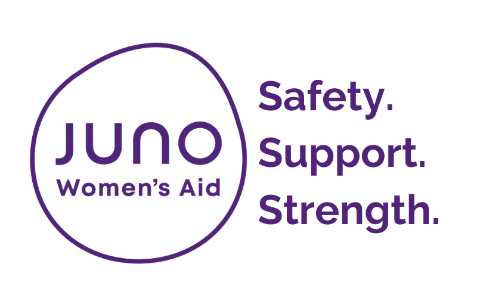 Dear applicantThank you for your interest in one of our vacancies.  The following documents are enclosed in this application pack:Application formMonitoring formEqual Opportunities StatementThe Job description and person specification are available on our website.Please note, we do not accept CV’s Applications will be assessed and shortlisted against the person specification so please make sure that you cover all the points in your application. Due to the volume of applications we receive, we are not able to provide feedback on non-shortlisted applications. However, feedback will be provided to candidates who attend interviews. An enhanced DBS check will be carried out prior to appointment.It is an Occupational Requirement that applications are open to women only, as permitted under Schedule 9, Part 1, of the Equality Act 2010.Please return all completed application forms to Juno Women’s Aid Recruitment, 30 Chaucer Street, Nottingham NG1 5LP OR email to vacancy@junowomensaid.org.ukOnce again thank you for your interest and good luck with your application.Yours sincerelyThe Recruitment TeamJuno Women’s AidApplication formPlease complete this form and return it to:- vacancy@junowomensaid.org.uk or post to Juno Women’s Aid Recruitment, 30 Chaucer Street, Nottingham NG1 5LP.Applicants should refer to the accompanying Job Description and Person Specification when completing this form. Please note we do not accept CV’s, other supporting material or incomplete applications.1. Work Experience (including any voluntary work)Please begin with your most recent occupation (in chronological order)2. Education/Training/Qualifications (including any current studies)Relevant Non-Accredited Courses Attended3. Skills Experience and Knowledge 4. ReferencesWe require two references, one of whom should be your current or most recent employer, (if applicable). Should you need to provide a personal reference, for example ‘Tutor or ‘Volunteer Leader’, you will need to confirm the reason for providing a personal reference in place of a work reference. Please note this cannot be a family friend or relative.  References will only be requested for successful applicants; once provisional Employment Offer has been accepted. 5. ConvictionsThis post is exempt from the Rehabilitation of Offenders Act 1974 due to the nature of Juno Women’s Aid work and is subject to an enhanced DBS check.The successful applicant will be given the opportunity to discuss this further if required.6. Data protectionIn accordance with the General Data Protection Regulation, Juno Women’s Aid will rely on the legitimate interest to use your personal information to process your application. We have a legitimate organisational interest to use your information to process your application and to respond to you regarding your application.Juno Women’s Aid will collect and retain your application form and your personal information for a period of 6 months from the date of application (if unsuccessful). For more information, please refer to Juno Women’s Aid Privacy & Cookies Policy on the website.Juno Women’s AidMonitoring formJuno Women’s Aid is committed to promoting and valuing equality and diversity and we seek to recruit staff who contribute to the diversity of the organisation. In order to monitor the effectiveness of the Juno Women’s Aid Equality and Diversity Policy and to ensure that no direct or indirect discrimination is taking place, all staff and candidates are asked to complete the Juno Women’s Aid Equalities Monitoring Form. Juno Women’s Aid assures you that any information you provide here will only be used to monitor the effectiveness of our policies and we will take steps to ensure this information remains confidential to a limited number of staff in our HR department.Monitoring questions:How would you describe your ethnicity?Choose  section from A to E, and then tick the appropriate boxA	WHITE	 British (English/Welsh/Scottish/Northern Irish)	 Irish	 Gypsy or Irish Traveller						  Any other White background, please describe    	____________________________________________________________B	MIXED/MULTIPLE ETHNIC GROUPS	 White & Black Caribbean    				 White & Black African	 White & Asian 			 Any other mixed/multiple ethnic background, please describe       ____________________________________________________________C	 ASIAN/ASIAN BRITISH 	 Indian							 Pakistani	 Bangladeshi						 Chinese Any other Asian background, please describe		____________________________________________________________D	BLACK/AFRICAN/CARIBBEAN/BLACK BRITISH 	 African							 Caribbean 	 Any other Black/African/Caribbean back ground, please describe          ____________________________________________________________E	OTHER ETHNIC GROUP	 Arab						 Any other ethnic background, please describe     	____________________________________________________________F	 Prefer not to sayDisability & Limiting Long-Term Illness (LLTI)The 2010 Equality Act defines disability as ‘a physical or mental impairment which has a substantial and long term adverse [negative] effect on a person’s ability to carry out normal day to day activities.‘Long Term’ is defined as lasting at least 12 months, where conditions can sometimes fluctuate (sometimes absent or less severe)If you are successfully shortlisted for this position, we will ask on your invite to interview letter, if there are any adjustments which need to be made in order to support your application and/or your attendance at interview.Do you consider yourself to have a disability or limiting long-term illness (LLTI)? 	 Yes		  No		 Prefer not to sayIf yes, please tick any of the following that apply;		 Physical				 Learning		 Mental Health			 Deaf/Hearing impaired		 Blind/Visually impaired	     	 Prefer not to say  		 Other, please state  ______________________________Would you describe yourself as?          	 Female	                              Trans Male to Female	                	 Prefer not to say                     Other, please state _____________         Please indicate your age bracket           18 – 19				 50 - 59           20 – 29				 60 +           30 – 39		 40 – 49	  Prefer not to say           40 - 49What is your sexual orientation?	 Bisexual				 Gay Woman / Lesbian	 Heterosexual / Straight	 Prefer not to say		 Other, please state ______________________________Please tick the box that best describes your religion and belief:	 Buddhist				 Christian					 	 Hindu				 Jew	 Muslim				 Sikh No Religion			 Prefer not to say	 Other Religion or Belief, please state ________________________________		Equality and Diversity Policy statementWe are an organisation run by women for women and children and are committed to promoting and valuing equality and diversity in all of our activities. We welcome and celebrate the richness and diversity of the communities in Nottinghamshire and are strongly committed to achieving equal opportunities and access for all in society. We seek to create conditions whereby all staff and volunteers are treated solely on the basis of their merits, abilities and potential, regardless of age, appearance, body size, caring responsibilities, caste, class, culture, disability, ethnic or national origin, family circumstance, gender, gender reassignment, HIV status, homelessness, immigration status, learning ability nationality, race, religious or political beliefs, sexual orientation or other irrelevant distinction. Equality and diversity is the cornerstone of all of our policies and procedures. We are proud of our diversity and the actions we take to eliminate discrimination and prejudice, to ensure inclusion and engagement for everyone who works and volunteers with us or wishes to use our services. We will continue to strive towards a culture that is diverse and which recognises and develops the potential of all our staff, volunteers and service users.  The Role  The RoleJob title:Job ref number (see advert)Please indicate the weekly contracted hours as per the job advert:Personal Information:  Personal Information:  TitleLast nameFirst name(s) AddressPostcode  Telephone number MobileEmail addressNI numberAre you, or have you been known by any other name?Yes     No   Please note that withholding information about being known by any other name could amount to gross misconduct. If yes, please give detailsDo you have a current full driving licence? Yes     No    n/a Do you have access to a car for work purposes?Yes     No    n/a To the best of your knowledge, are any relatives or family members employed by Juno Women’s Aid?Yes     No    If yes, what is your relationship with them?Are you a member of the DBS update service?Yes     No    If yes, do you give us permission to access this information? Yes     No    Notice Period (if applicable):Please detail any other work that you would wish to continue if you were appointed:Job TitleDates From - ToEmployer NameKey Duties and ResponsibilitiesCurrent Annual Salary Reason forleavingSchool/College/UniversityFrom   -   ToQualifications GainedDate ObtainedCourseFrom    -   ToCourse ProviderUsing the textbox below, please demonstrate how your experience, ability and skills, meet the requirements detailed in the Person Specification for the position you are applying for. Please include examples from paid or voluntary work/activities or other 'life' experiences. This information will be used as a basis for shortlisting. (2000 words maximum)In the textbox below, please detail why you want to work for Juno Women’s Aid and how you align with our core values. (500 words maximum)Referee 1Referee 2NameAddressOrganisation NamePostcodeTelephoneEmailOccupationRelationship to youHave you ever been formally cautioned or convicted of any criminal offence?Yes     No    I certify that the information contained in this form is correctI certify that the information contained in this form is correctI certify that the information contained in this form is correctI certify that the information contained in this form is correctSigned:                                                                                       Date:Please indicate where you saw this vacancy advertised: What is your first language?Do you speak any other languages, if so which?